Robert Smith        Assistant Brand Manager[Today’s Date][341 Company Address]
[Company City, State xxxxx]
[(xxx) xxx-xxxx]
[hiring.manager@gmail.com]Dear [Mr./Mrs./Ms.] [Hiring Manager’s Name],Kindly accept my application for the position of Assistant Brand Manager at [XXX]. I believe that my educational background and skills align perfectly with the requirements of the job. I am confident that my experience and skills will be a huge asset to XXX Company.[XXX Company] has a refreshing and positive public image. It has created a special name for itself in the consumer market space. Your innovative marketing strategy exhilarates me, and I believe my skill-set and passion would benefit [XXX Company]'s branding team. As an Assistant Brand Manager at [YYY Company] for three years, I have been well acquainted with the nuances of advertising and sales skills to take the product/service to the targeted customers. I am a methodical thinker with organizational and leadership skills which I have acquired through my education and work experience. Currently, at [YYY Company], I am responsible for performing the following duties :Assist Brand Manager in the execution of company brand promotion activities.Provide assistance in the development of brand positioning and communication strategies.Management of consumer and trade promotional activities and events.Assist Market Research team in identifying consumer needs and trends.Analysis of market trends and competitor performance to provide recommendations for brand development.Track marketing parameters such as distribution, pricing, and POS to assist in better brand optimization of company products.I have learned the tricks of the trade through my education, work experience, and guidance from my colleagues. I'm incredibly enthusiastic about the job opportunity as an Assistant Brand Manager at [XXX Company] and am highly determined to build my career at your company.I sincerely hope you find my resume appealing enough to consider me for this position. Thank you for your time and consideration.Sincerely,[Your Name]1737 Marshville Road, Alabama, (123)-456-7899, info@qwikresume.com, www.qwikresume.com© This Free Cover Letter is the copyright of Qwikresume.com. Usage Guidelines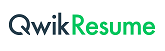 